Test case #1:   НаименованиеОписаниеНаименование проектаFootballShopНомер версии1.0Имя тестераДмитрийДаты тестирования04.05.2018 – 05.05.2018Test Case #TC_UI_1Приоритет тестированияВысокийНазвание тестирования/ИмяПроверка авторизации с верным паролемРезюме испытанияПройти авторизацию пользователя, перейти к главной формеШаги тестирования1. Действие: выбрать фамилию сотрудника из выпадающего списка2. Событие: выбор фамилии
3. Действие: ввести соответствующий пароль4. Событие: ввод пароля 5. Действие: нажать на кнопку «вход»6. Событие: если пароль верный перейти к главной форме, иначе - ввод правильного пароляДанные тестированияЛогин: Виноградов Д.Н.
Пароль: 3333Ожидаемый результатПри вводе неверного пароля, выведется сообщение о том, что пароль неверный 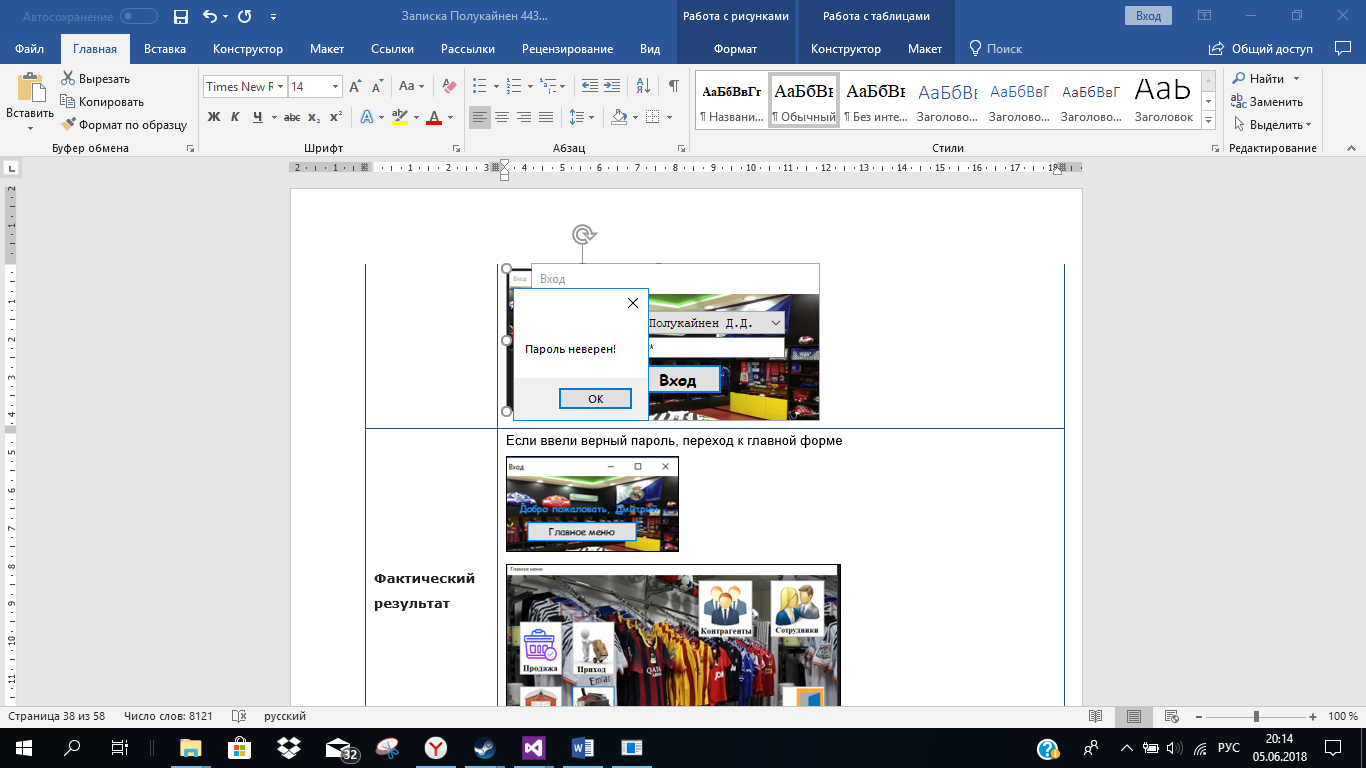 Фактический результатЕсли ввели верный пароль, переход к главной форме
 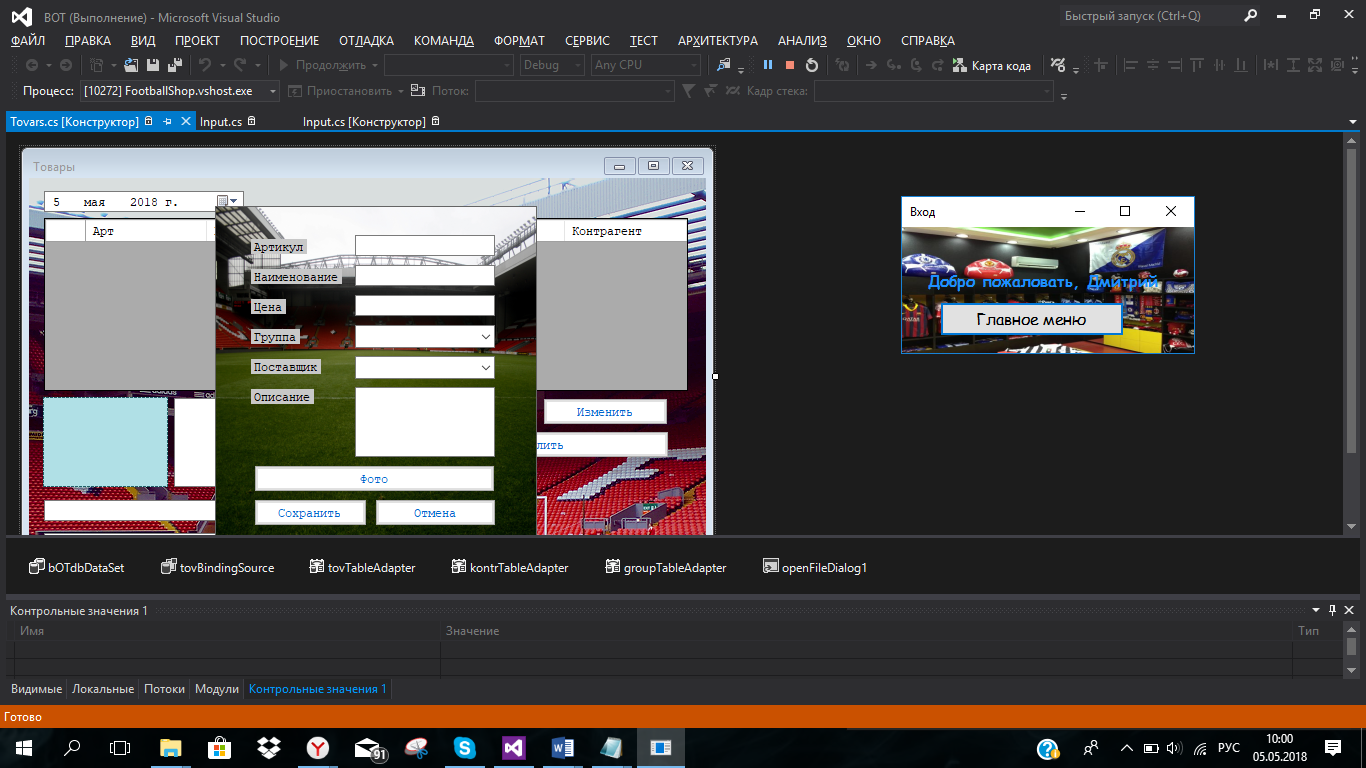 При вводе верного пароля переход на форму менюПредпосылки1. Действие: запустите приложение
2. Событие: отобразится окно авторизации 
3. Действие: введите логин и пароль сотрудника, например: Логин: Виноградов Пароль: 3333 нажмите кнопку: «Вход» 
4. Событие: отобразится окно «Приветствие» 
5. Действие: нажмите на клавишу Enter или кнопку «Главное меню» 6. Событие: отобразится форма главного меню ПостусловияЗапущено приложениеОтображена форма «Приветствие»Отображена форма «Главное меню»СтатусPassКомментарии